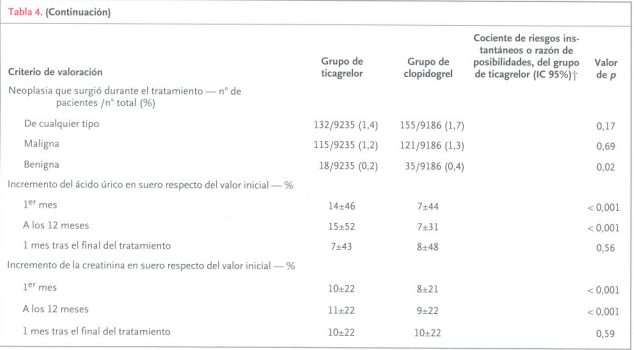 1.-En cual fármaco se encontró mayor efectos adversos: Ticagrelor 2.-Cual fármaco presento más casos de disnea: Ticagrelor3.-Cual fármaco presento más hemorragias: Ticagrelor4.-Con cuantos grupos: 62 de los 66 grupos En conclusión los pacientes con síndromes coronarios agudos ya sea con elevación del segmento ST y sin elevación del segmento ST  tuvieron una mayor disminución de tasa de mortalidad ya siendo estas un mayor beneficio hacia el paciente pero todavía con sus efectos adversos de hemorragias 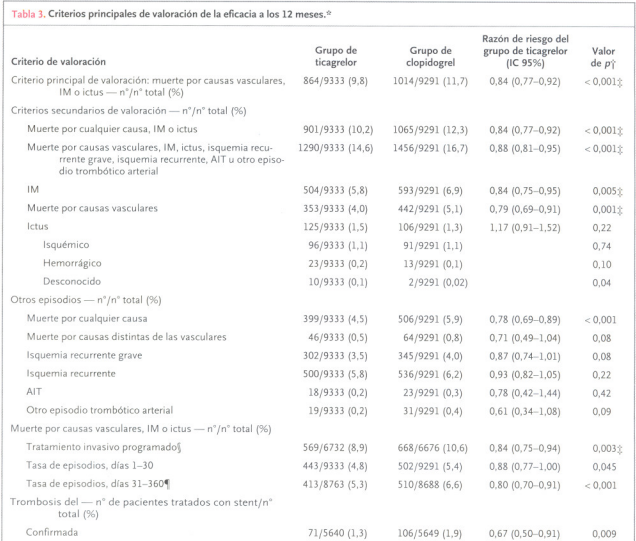 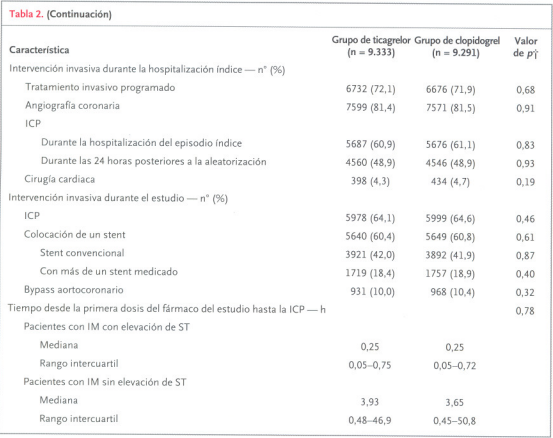 